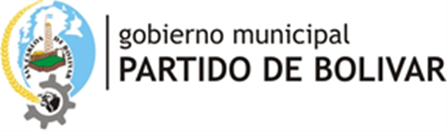 Decreto N° 608 Bolívar, 14 de Abril de 2020.-VISTO: Que atento la prórroga del aislamiento social, preventivo y obligatorio anunciada corresponde;CONSIDERANDO:Que mediante el Decreto N° 260/20 se amplió la emergencia pública en materia sanitaria, establecida por la Ley N° 27.541, en virtud de la pandemia declarada por la Organización Mundial de la Salud (OMS) en relación con el coronavirus COVID-19, durante el plazo de UN (1) año a partir de la entrada en vigencia del citado decreto.Que por el Decreto N° 297/20 se estableció la medida de “aislamiento social, preventivo y obligatorio” desde el 20 hasta el 31 de marzo inclusive del corriente año, habiéndose anunciado su prórroga hasta el día 26 de abril de 2020 inclusive.Que en dicho contexto, oportunamente mediante Decreto N° 298/20 y su complementario N° 327/20 se suspendió el curso de los plazos, dentro de los procedimientos administrativos regulados por la Ley Nacional de Procedimientos Administrativos N° 19.549, por el Reglamento de Procedimientos Administrativos. Decreto 1759/72 - T.O. 2017 y por otros procedimientos especiales, hasta el 12 de abril de 2020.Que atento la prórroga del aislamiento social, preventivo y obligatorio anunciada corresponde, con el fin de resguardar la tutela de los derechos y garantías de los interesados, prorrogar la suspensión de los plazos dentro de los procedimientos administrativos hasta idéntica fecha.Que al igual que se dispuso mediante el Decreto N° 298/20, esta suspensión no alcanza a los plazos relativos a los trámites vinculados a la emergencia pública sanitaria.Que, asimismo, resulta necesario facultar a las jurisdicciones, entidades y organismos contemplados en el artículo 8° de la Ley N° 24.156 de Administración Financiera y de los Sistemas de Control del Sector Público Nacional a disponer excepciones adicionales respecto de la suspensión de los plazos correspondientes a los trámites administrativos, en virtud de las particularidades que estos últimos puedan exhibir en sus respectivos ámbitos.Que la presente medida se dicta en uso de las atribuciones conferidas por el artículo 10° del Decreto de Necesidad y Urgencia N° 297/20;Por ello; EL INTENDENTE MUNICIPAL DEL PARTIDO DE BOLIVARDECRETAArtículo 1º: Prorrógase la suspensión del curso de los plazos dispuesta por el Decreto N° 298/20, dentro de los procedimientos administrativos regulados por la Ley Nacional de Procedimientos Administrativos N° 19.549, por el Reglamento de Procedimientos Administrativos. Decreto 1759/72 - T.O. 2017, otros procedimientos especiales y los procedimientos de actuaciones administrativas municipales,  desde el 13 al 26 de abril de 2020 inclusive, sin perjuicio de la validez de los actos cumplidos o que se cumplan.Artículo 2°: Exceptúase de la suspensión dispuesta por el artículo 1° a todos los trámites administrativos relativos a la emergencia declarada por la Ley N° 27.541, ampliada por el Decreto N° 260/20.Artículo 3°: Adhiérase a la convocatoria realizado por el Poder Ejecutivo Nacional en el marco del Decreto N°351/20 a fin de  realizar de forma concurrente con la Nación y la Provincia, la fiscalización y control del cumplimento de las disposiciones establecidas en la Resolución de la Secretaria de Comercio Interior, las autoridades municipales se ajustaran a los procedimientos y acciones previstas en el Art 10 de la Ley 20.580.Artículo 4º: Notifíquese, Comuníquese, dése al libro de Decretos y cumplidos los trámites de estilo, archívese.                                                                                SRA. MARÍA ESTELA JOFRE                  SR. MARCOS EMILIO PISANO          SECRETARIA DE SALUD                            INTENDENTE MUNICIPAL